Primary purpose of the rolePlan and deliver specific needs awareness training to CSNSW staff working with offenders with a range of diverse needs including disabilities, acute mental illness, and acute risk of self-harm,  to ensure staff have awareness of inmate needs and capacity to engage appropriately in their management.Key accountabilitiesPromote the need for and obtain equitable access to services and programs for offenders with specific needs, through the education, professional training and improvement in awareness of operational staff.Assess program and service needs of, and the current issues facing offenders with specific needs for providing workable solutions and equitable access to programs and services in accordance with the relevant legislation and CSNSW strategies.Provide input into the case management strategies to achieve the targeted provision of services and programs to offenders with specific needs.Provide expert advice and feedback to Corrective Services Academy and external providers in the development of training programs relating to offenders with specific needs.Develop and deliver specific needs training to CSNSW operational custodial and community corrections staff in partnership with Academy personnel and Regional training staff.Acquire and manage appropriate and adequate resources for facilitating the training needs of offenders with specific needs.Participate in training / professional development of operational staff on offender specific needs.Maintaining current knowledge of Disability Legislation, International Conventions of Rights, National Disability Insurance Scheme Legislation, State and National Frameworks and Strategies in relation to disability and mental health. Key challengesBalancing the strategic aspects of the role with the day to day management and operational demands of a team of Offender Services & Program (OS&P) staff.Optimising the use of resources in a challenging and dynamic environment given that standards of service delivery must be maintained.Consistently promoting equivalent access by offenders and inmates with specific needs to the relevant programs and services.Key relationshipsRole dimensionsDecision makingThe role sets own work priorities and scheduling of tasks undertaken in consultation with State-wide Manager Specific NeedsThe role holder provides disability related input to the case management process as required in consultation with relevant staff of State-wide Disability Services and other areas of CSNSWReporting lineThe role reports to State-wide Manager Specific NeedsDirect reportsNilBudget/ExpenditureWorks within allocated budget held by State-wide Manager Specific NeedsEssential requirementsTertiary qualifications in a relevant discipline e.g. psychology, special education, social science or equivalent extensive experience in service provision for people with specific needs.Certificate IV in Workplace Training and Assessment with experience and competencies to develop and deliver training packages in relation to offenders with specific needs.Understanding of issues related to a range of disabilities (cognitive, sensory and physical) and mental health, with a clear knowledge of current disability related legislation and the Disability Strategic Plan. Knowledge and understanding of National Disability Insurance Scheme (NDIS)Current drivers licence and willingness to travel throughout NSWCapabilities for the roleThe NSW Public Sector Capability Framework applies to all NSW public sector employees. The Capability Framework is available at https://www.psc.nsw.gov.au/workforce-management/capability-frameworkCapability summaryBelow is the full list of capabilities and the level required for this role. The capabilities in bold are the focus capabilities for this role. Refer to the next section for further information about the focus capabilities.Focus capabilitiesThe focus capabilities for the role are the capabilities in which occupants must demonstrate immediate competence. The behavioural indicators provide examples of the types of behaviours that would be expected at that level and should be reviewed in conjunction with the role’s key accountabilities.ClusterStronger Communities Stronger Communities DepartmentDepartment of Communities and JusticeDepartment of Communities and JusticeDivision/Branch/UnitSpecific NeedsSpecific NeedsLocationRoundhouse Long Bay Correctional ComplexRoundhouse Long Bay Correctional ComplexClassification/Grade/BandClerk 7-8Clerk 7-8Role Number2081320813ANZSCO Code223311223311PCAT Code11191921119192Date of Approval10 September 2019Ref: CS0306Agency Websitewww.justice.nsw.gov.auwww.justice.nsw.gov.auWhoWhyInternalState-wide Manager Specific Needs Direction  leadership, guidance, allocation of duties and to provide support and assistanceManager State-wide Disability Services (SDS)In relation to identification of staff training needsProject Officer (Systems and Administration) and other members of SDSIn relation to offender status, resource development, staff training and support.Corrective Services Academy and Regional Training staffProvide advice in relation to disability training programsExecutive staff of Correctional Centres and Community Corrections OfficesWork collaboratively to gain the  establishment, training and ongoing communication regarding inmates and offenders with disabilityPsychologists and Managers, OS&P, Case Management staff and Community Corrections staffExchange information concerning case management, assessment requirements  and conduct training needs analysisExternalBroader department of Community & Justice Cluster including Juvenile Justice and FACSRegarding transfer of information and coordination of initiatives on    disability issuesNon- Government Organisations         Maintain knowledge and understanding of service models in line with CSNSW through care strategies and NDIS services.NSW Public Sector Capability FrameworkNSW Public Sector Capability FrameworkNSW Public Sector Capability FrameworkCapability GroupCapability NameLevel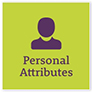 Display Resilience and CourageAct with IntegrityManage SelfValue Diversity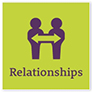 Communicate EffectivelyCommit to Customer ServiceWork CollaborativelyInfluence and Negotiate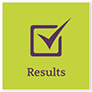 Deliver ResultsPlan and PrioritiseThink and Solve ProblemsDemonstrate Accountability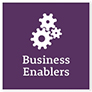 FinanceTechnologyProcurement and Contract ManagementProject Management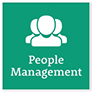 Manage and Develop PeopleInspire Direction and PurposeOptimise Business OutcomesManage Reform and ChangeNSW Public Sector Capability FrameworkNSW Public Sector Capability FrameworkNSW Public Sector Capability FrameworkGroup and CapabilityLevelBehavioural IndicatorsPersonal AttributesDisplay Resilience and CourageIntermediateBe flexible and adaptable and respond quickly when situations changeOffer own opinion and raise challenging issuesListen when ideas are challenged and respond in a reasonable wayWork through challengesStay calm and focused in the face of challenging situationsPersonal AttributesValue DiversityAdeptSeek to promote the value of diversity for the organisationRecognise and adapt to individual differences and working styles Support initiatives that create an environment in which diversity is valuedRelationshipsCommunicate
EffectivelyAdeptTailor communication to the audience Clearly explain complex concepts and arguments to individuals and groupsMonitor own and others' non-verbal cues and adapt where necessaryCreate opportunities for others to be heardActively listen to others and clarify own understandingWrite fluently in a range of styles and formatsRelationshipsInfluence and
NegotiateAdeptNegotiate from an informed and credible positionLead and facilitate productive discussions with staff and stakeholders Encourage others to talk, share and debate ideas to achieve a consensusRecognise and explain the need for compromiseInfluence others with a fair and considered approach and sound argumentsShow sensitivity and understanding in resolving conflicts and differencesManage challenging relations with internal and external stakeholdersPre-empt and minimise conflictResultsThink and Solve ProblemsAdeptResearch and analyse information, identify interrelationships and make recommendations based on relevant evidenceAnticipate, identify and address issues and potential problems and select the most effective solutions from a range of options Participate in and contribute to team/unit initiatives to resolve common issues or barriers to effectivenessIdentify and share business process improvements to enhance effectivenessBusiness EnablersTechnologyIntermediateApply computer applications that enable performance of more complex tasksApply practical skills in the use of relevant technology Make effective use of records, information and knowledge management functions and systemsUnderstand and comply with information and communications security and acceptable use policiesSupport the implementation of systems improvement initiatives and the introduction and roll-out of new technologies